Virtual Learning Communication InventoryOverviewThe Virtual Learning Communication Inventory has been created as a tool to help parents/caregivers and students break down the successes and challenges they are experiencing with virtual learning so they can effectively communicate their needs and concerns to the district, and establish positive collaborations that lead to individualized, responsive and meaningful learning for each student.  It also provides a document to record activities and experiences for future reference.Student Name:Teacher:Grade:Date:Parent Name:Email:Phone #:Best Way to Contact:Virtual learningWhat’s WorkingWhat’s challengingHome Learning EnvironmentIs there enough workspace for your kid(s), does parent work schedule or other demands allow the time needed to help teach, scheduling, the #of kids learningTechnology- Access and TrainingDo you have enough WIFI, computer, monitors, computer skills, do you understand how to use software and app’s like Google Classroom and ZOOM, Flipgrid, is money a concern-is there help?Training and PreparationParent and student are adequately prepared, does teacher check in for help, is there to use software, Apps, understand how virtual learning works, clear on the schedule and where to be when, where to go for help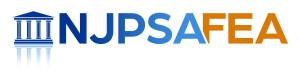 Lesson Content and DeliveryIs content appropriate and understandable, level of independence required to complete work, too much/not enough work, too much screen time without breaks, is there a schedule, do you need more flexibilityModificationsFont size, reading level, use of visuals, communications devices, vocabulary offered in school, too much typing, length of assignments, behavior plans and rewardsLevels of Enjoyment and FrustrationHow is student emotionally, is there sadness, confusion with change, look forward to learning time, feel successful, concerned about the virus, accept Parent as teacher, does it seem worth itSupports and TherapiesCan child engage and attend, are any services not being provided, assistive technology, speech, PT, OT, mental/ behavioral health, what is the impact?Overall ExperienceUnderstanding this is all new for parents and districts, how do you think it is going for you and your child, is it overwhelming, manageable, is your child learningWhat would Help ME to support my Child: